A Weekly Newsletter of Nu‘uanu Congregational Church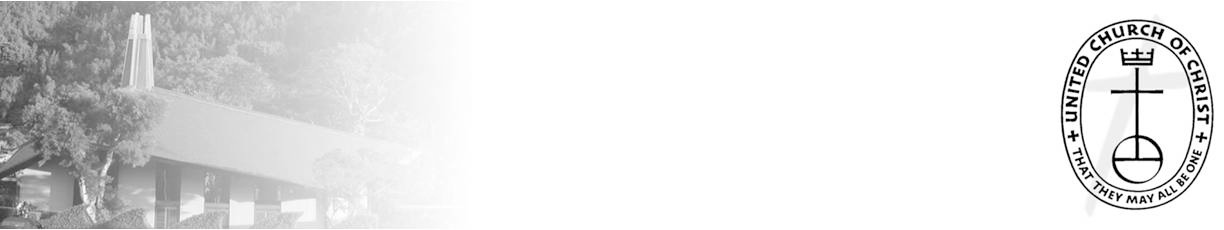 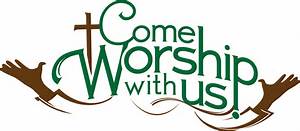 Highway Resurfacing	Road and Highway Builders will be resurfacing the highway in the area around the church starting Monday, May 2, 2022.  They will be operating between the hours of 8 am to 5 pm.  They will start on the Kailua Bound side of the highway from Akamu Place. They will not be blocking any driveways.
           Please be careful when coming to the church during the week.  The driveway will be open on weekends for church service!Dr. Don Ikeda’s Biscotti SaleBy Joyce Uyehara	Thank you Dr. Donald Ikeda for the delicious biscotti which you made and donated to NCC.  We sold out on Sunday and the proceeds are will go into out general fund.  During mango season, his chutney is also a big hit.  We appreciate his generosity.  NCC Scholarship Applications	It’s that time of year.  NCC Scholarships can be found here, or at nuuanu.org, Resources, then Scholarships.  These are the dates to get them in by:Postmarked by Friday, May 27, 2022.Monday, May 30, 2022 is Memorial Day Holiday, office will be closed.Walked into the NCC office by Tuesday, May 31, 2022.If you have any questions, please call Mairi at (808) 595-3935 or email her at nccadmin@hawaiiantel.net.Mask MandateThe State's mask mandate ended on March 25 however, it is strongly recommended that mask wearing continue when attending worship service, and a must for those who are planning to sing. The main reason is even if you are vaccinated and boosted, you can still get COVID. With the new Omicron BA.2 variant that is even more contagious, the risk for people who are 65+ years of age and those with underlying health conditions is extremely high. Regarding singing, singing is like spraying a swath of saliva in the air. While that is kind of graphic, that's the reason for masking when singing. While we understand it is a choice, we also need to remember that we gather as a community to worship on Sundays and as a community of believers, it is our responsibility to take care of our sisters and brothers who are worshiping with us. Thank you for your understanding and assistance.Altar Flowers	We have the altar Flower sign up chart up when we worship on Sunday’s If you Can’t come to service and would like to sign up, please call or email Mairi in the church office.  The phone number is (808) 595-3935 and email is nccadmin@hawaiiantel.net.  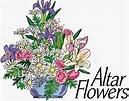 The dates available for May are the following:May 15There are no available dates in June!If you need any future dates past June, please call the office and I will let you know what is available.Sanctuary Repairs Started on April 19, 2022The Sanctuary Repairs have finally started!  The building permit was issued in early February 2022.  Makainai Construction will be working through the end of May 2022, pending any unforeseen conditions and inclement weather.  The scope of work is replacing the termite eaten fascia, T&G decking, and painting.  For safety reasons, the Sanctuary will not be accessible during the repair work.  Therefore, we will worship in the gym.  Thank you for your patience and understanding.